Appendix S1This file includes:Supplementary MethodsSupplementary Tables S1-S2Supplementary Figures S1-S7Supplementary ReferencesSupplementary MethodsN2 fixation rate data compilation and calculation of basin-scale yearly ratesWe compiled volumetric (surface) and integrated N2 fixation rates from the available literature from the IO published as of October 2022, gathering a total of 269 surface station rates and 103 station integrated rates (Table S1). A total of 269 station surface rates and 103 station integrated rates are plotted in figures 2 and 3. Using interquartile range statistics (Q1 and Q3), we established the maximum (upper bound) limits for the surface and integrated rates at 23 nmol N l-1 d-1 and 361 μmol N m-2 d-1, respectively (excluding very high rates >1000 μmol N m-2 d-1 for integrated rates). Only one publication (Kromkamp et al. 1997) representing 15 station surface rates from the IO is included in the Luo et al. (2012) global database. Another global database by (Tang et al. 2019) included (Gandhi et al. 2011) and (Shiozaki et al. 2014) from the IO, corresponding to 13 surface and 13 integrated N2 fixation rates.The spreadsheet used to calculate basin-scale yearly N2 fixation rates is available at https://zenodo.org/record/7870536. Briefly, depth-integrated rates were classified according to sub-basin and season, and their arithmetic mean, geometric mean and median calculated. The means and median were extrapolated to the area of each sub-basin considering the duration (days) of each season. Finally, sub-basin seasonal rates were summed for each sub-basin to obtain sub-basin yearly rates, and the latter were summed to obtain basin-scale rates.nifH sequence data compilationCurrently, there are five nifH amplicon datasets available from the IO (Raes et al. 2018; Wu et al. 2019, 2021; Li et al. 2021; Sato et al. 2022). All the amplicon datasets from the IO were downloaded from the NCBI SRA database, European Nucleotide Archive, and DDBJ and were analyzed by the DADA2 pipeline (Callahan et al. 2016). Sequences were filtered, trimmed, and processed as per the DADA2 guidelines (Callahan et al. 2016). After merging all the cleaned reads of the forward and reverse sequences, sequence lengths of more than 300 base pairs long were considered for downstream processing. Chimeras were removed and after that filtered sequences were used to create the amplicon sequence variant (ASV) tables, ASVs abundance, and taxonomic annotations. The taxonomy of the ASVs was assigned by the recently updated nifHdada2 database http://doi.org/10.5281/zenodo.3958370. The output of the amplicon datasets was used to create the basin-wide heat maps and phylum percent contributions (detailed results of the analyzed dataset will be available upon request). Detailed output of the amplicon datasets and cloning-based sanger sequences used in this study are in Table S1.We recovered 372 amplicon sequence variants (ASVs) from the BoB where 23.9% of sequences were represented by cyanobacteria and 76.1% by NCDs (Fig. S1). 964 ASVs retrieved from the EqIO by nifH amplicon analysis from 17 samples, where 9.02% and 90.82% sequences were represented by cyanobacteria and NCDs, respectively (Fig. S1). In the EIO, 15.3% of nifH sequences represent cyanobacteria, and 84.7% of the sequences are represented by NCDs (Fig. S1). Supplementary TablesTable S1: nifH amplicon sequences analyzed and cloned based nifH sequences used in this study.Table S2: Cloning-based Sanger nifH sequences used in this study.Supplementary Figures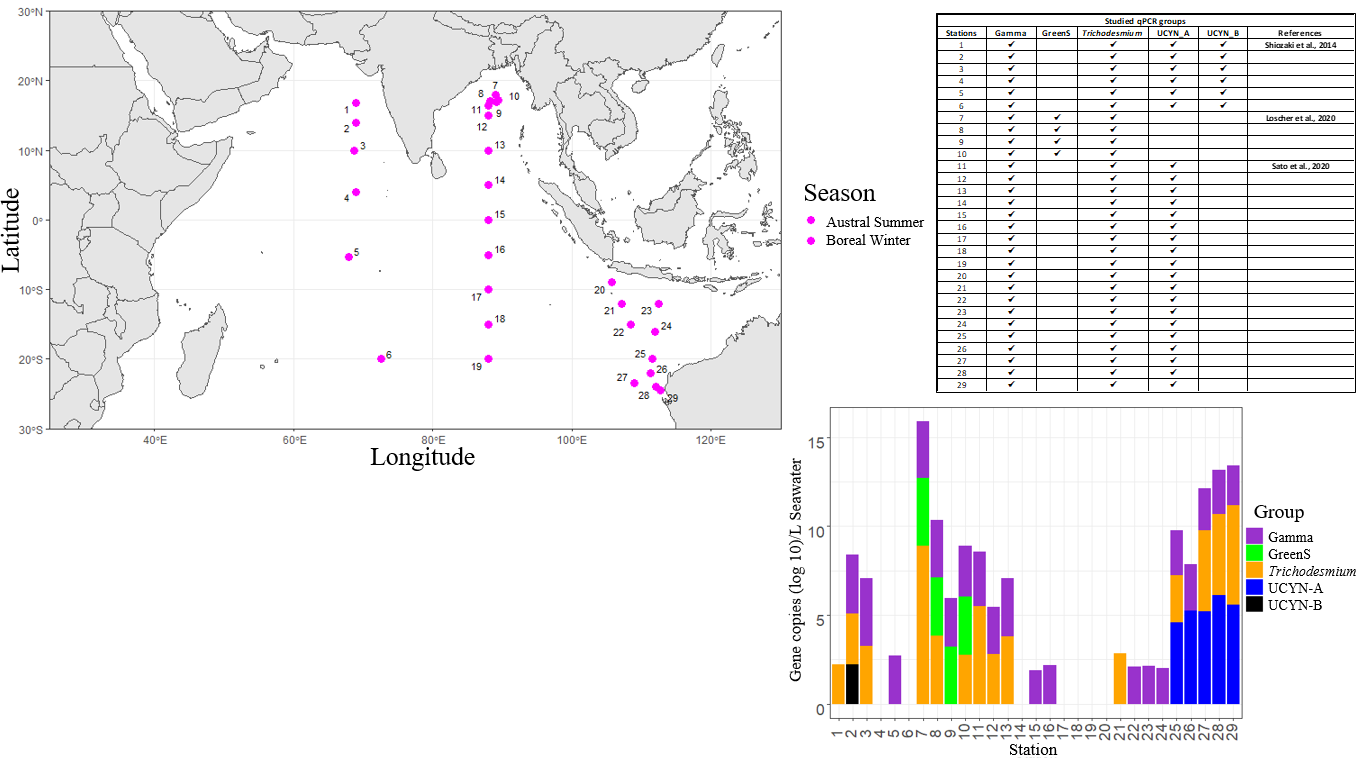 Fig. S1: Abundance of five diazotroph groups studied in the Indian Ocean (stations are represented in deep pink sampled during the austral summer and boreal winter)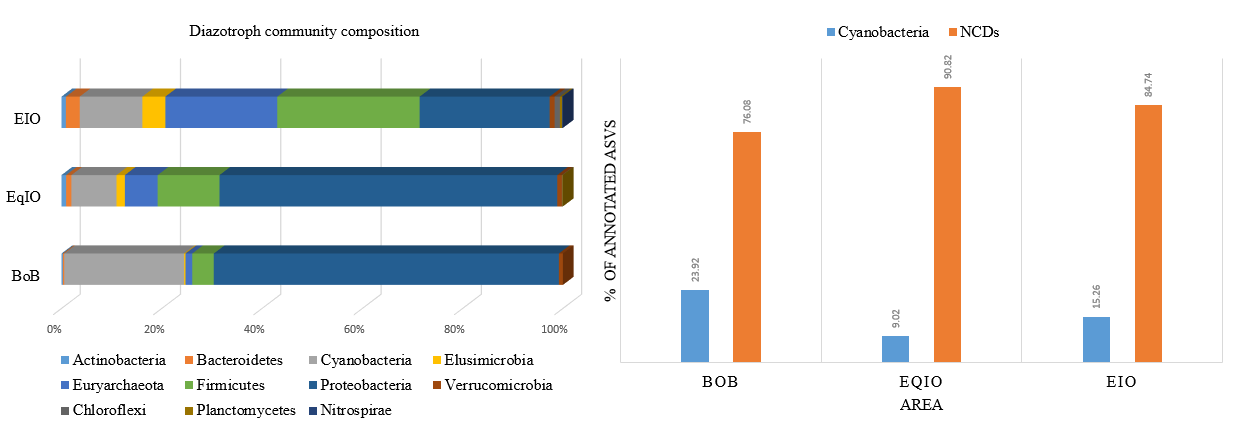 Fig. S2: Overall diazotroph community composition (A) and percentage contribution of cyanobacteria and NCDs (B) on the diazotroph community of Bay of Bengal (BoB), Equatorial Indian Ocean (EqIO) and Eastern Indian Ocean (EIO).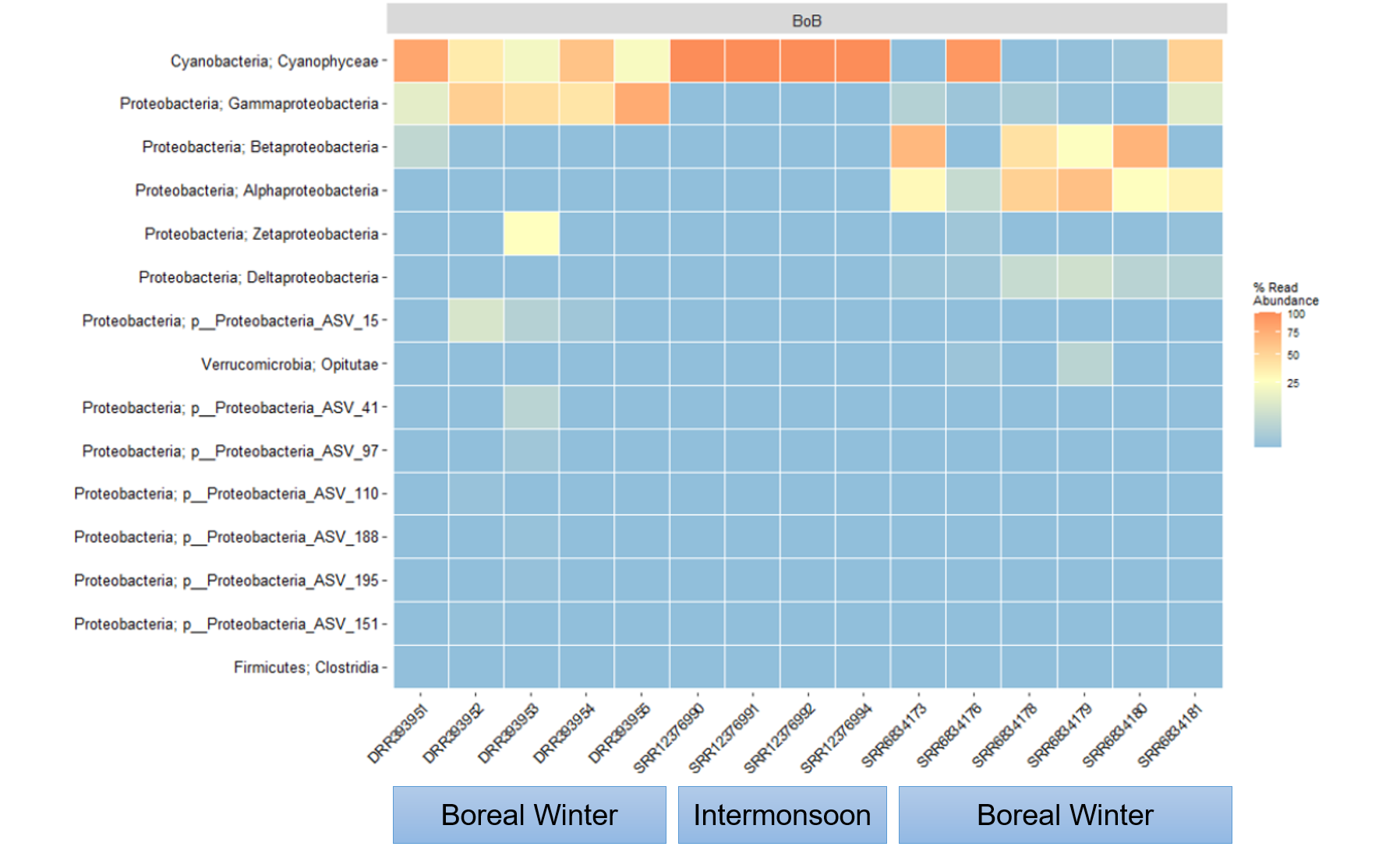 Fig. S3: Heat map representing the top 15 ASVs of the diazotroph community in the Bay of Bengal (BoB) during intermonsoon (IM) boreal winter periods.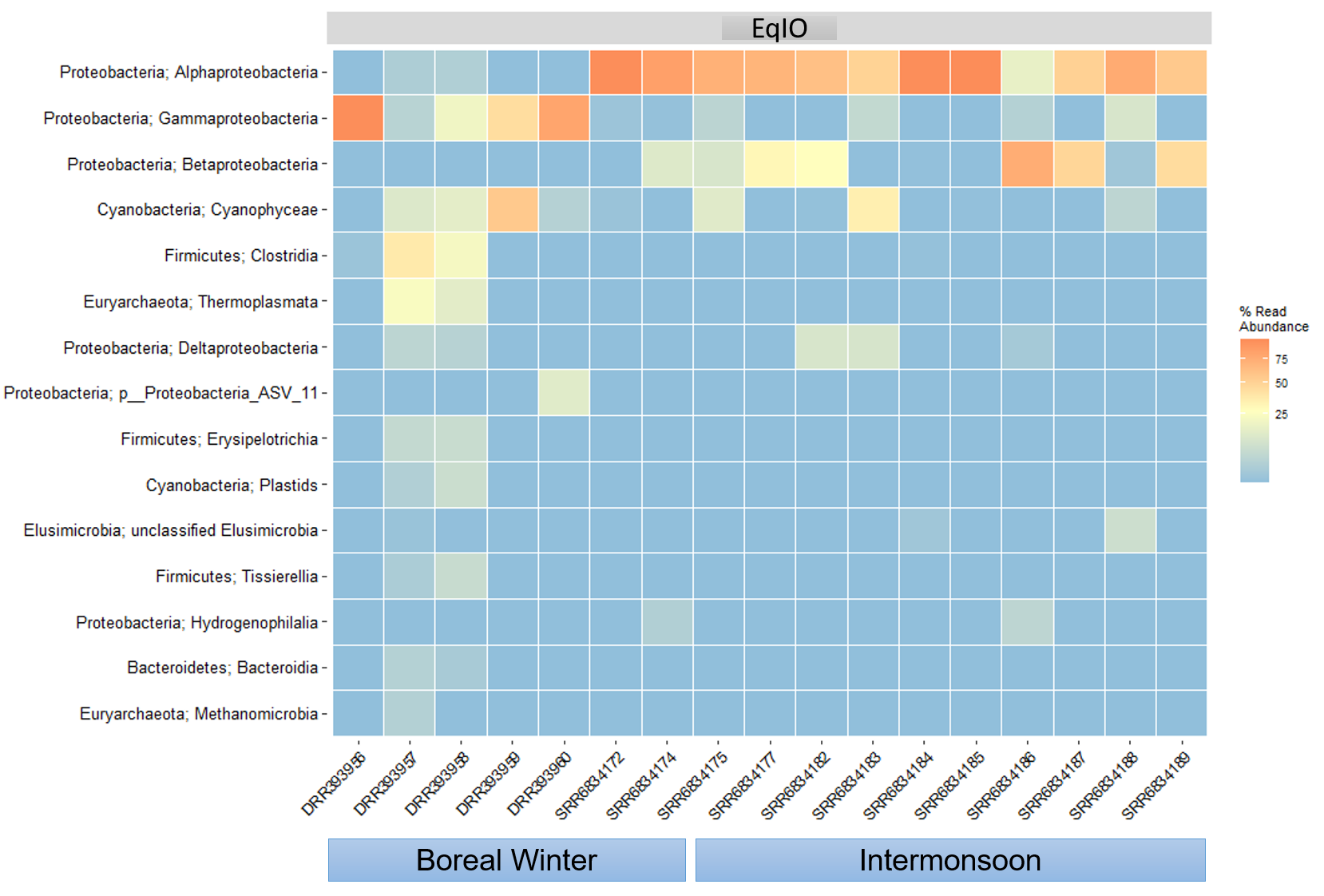 Fig. S4: Heat map representing the top 15 ASVs of diazotroph community in the Equatorial Indian Ocean (EqIO) during the intermonsoon (IM) and boreal winter periods.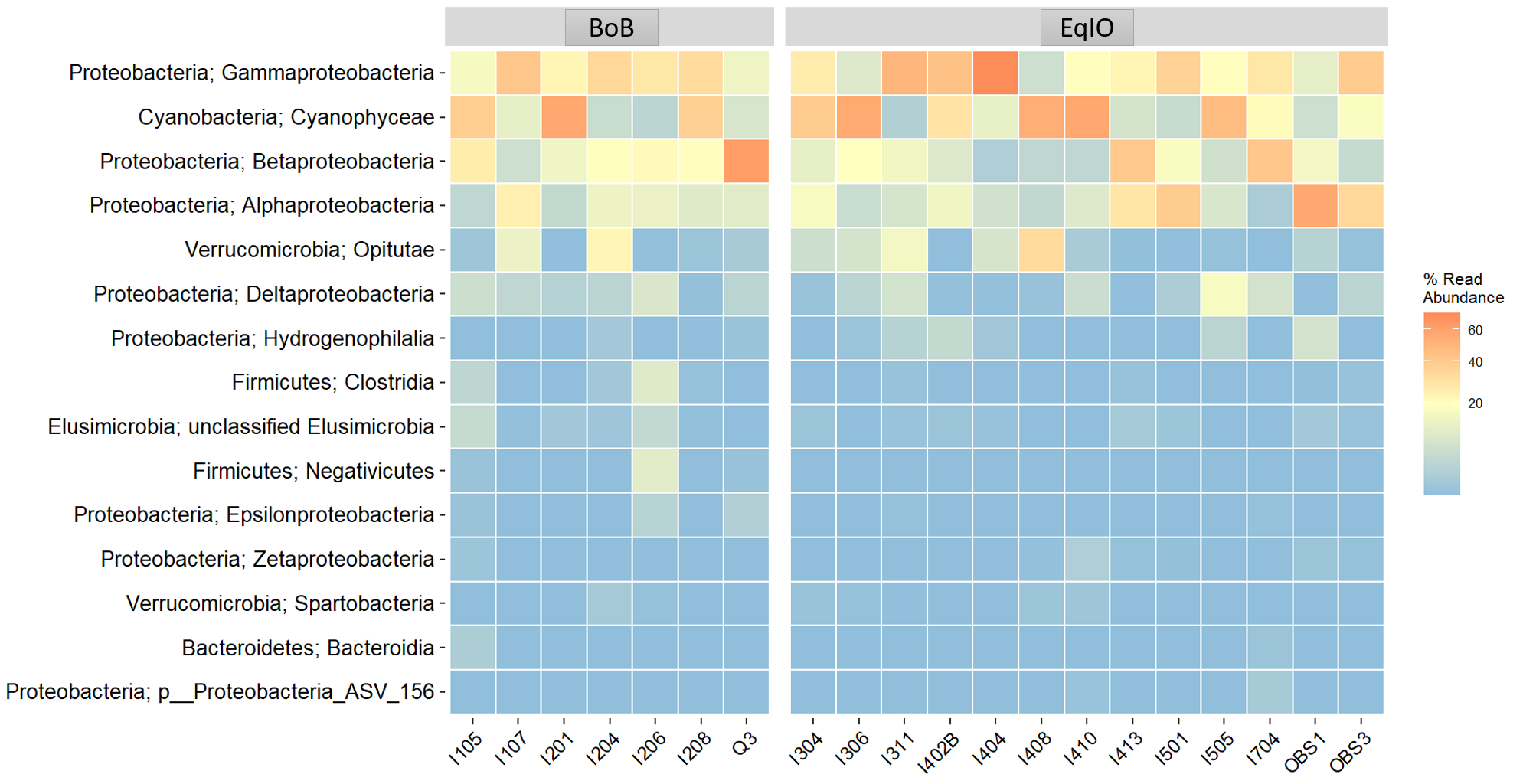 Fig. S5: Heat map representing the top 15 ASVs of diazotroph community in the Equatorial Indian Ocean (EqIO) and Bay of Bengal (BoB) during the early to late intermonsoon (IM) period.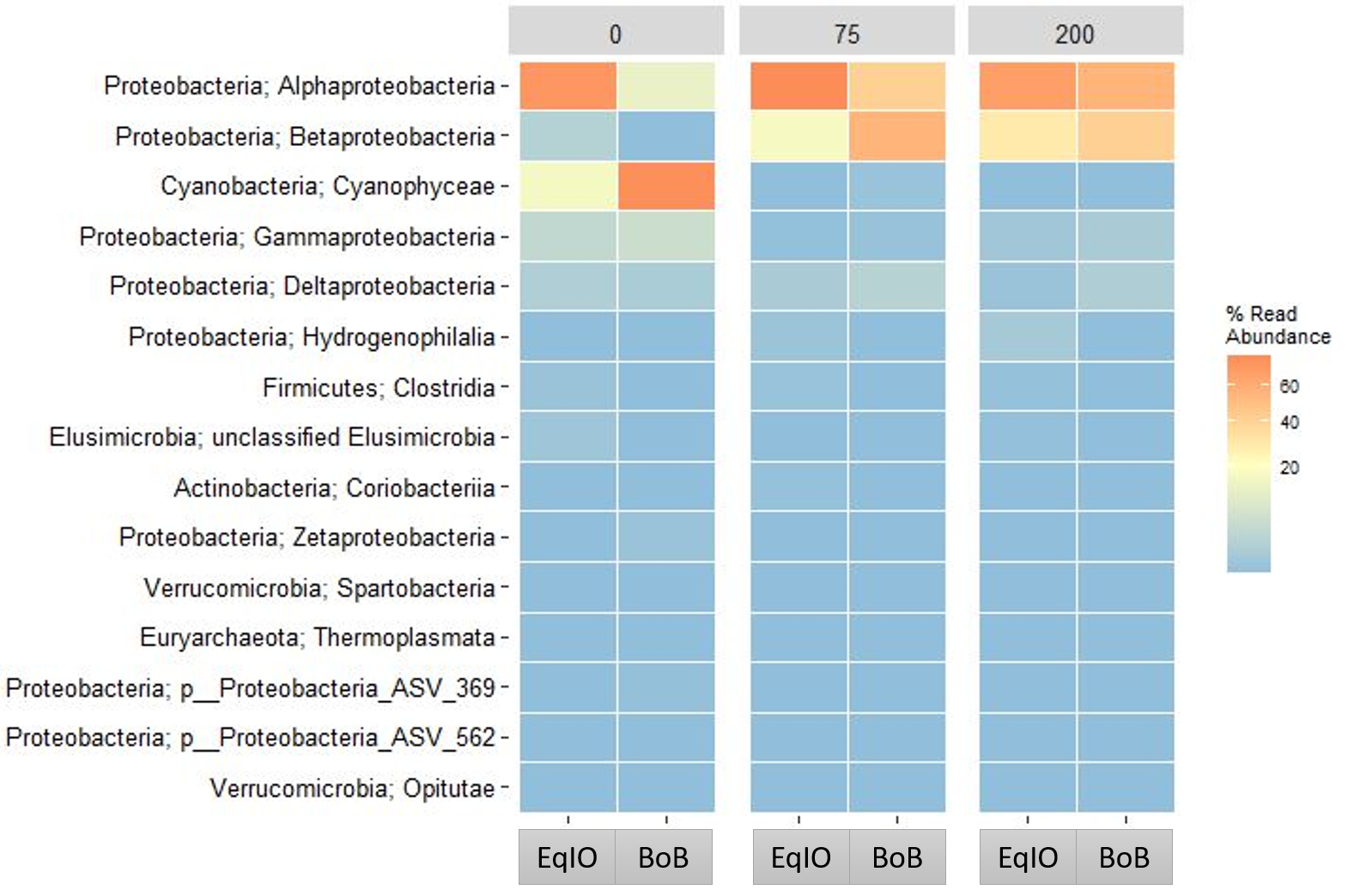 Fig. S6: Depth-wise top 15 ASVs diazotroph community distribution in the Equatorial Indian Ocean (EqIO) and Bay of Bengal (BoB) during the intermonsoon (IM) period. The upper panel represents the 0, 75, and 200 m depth.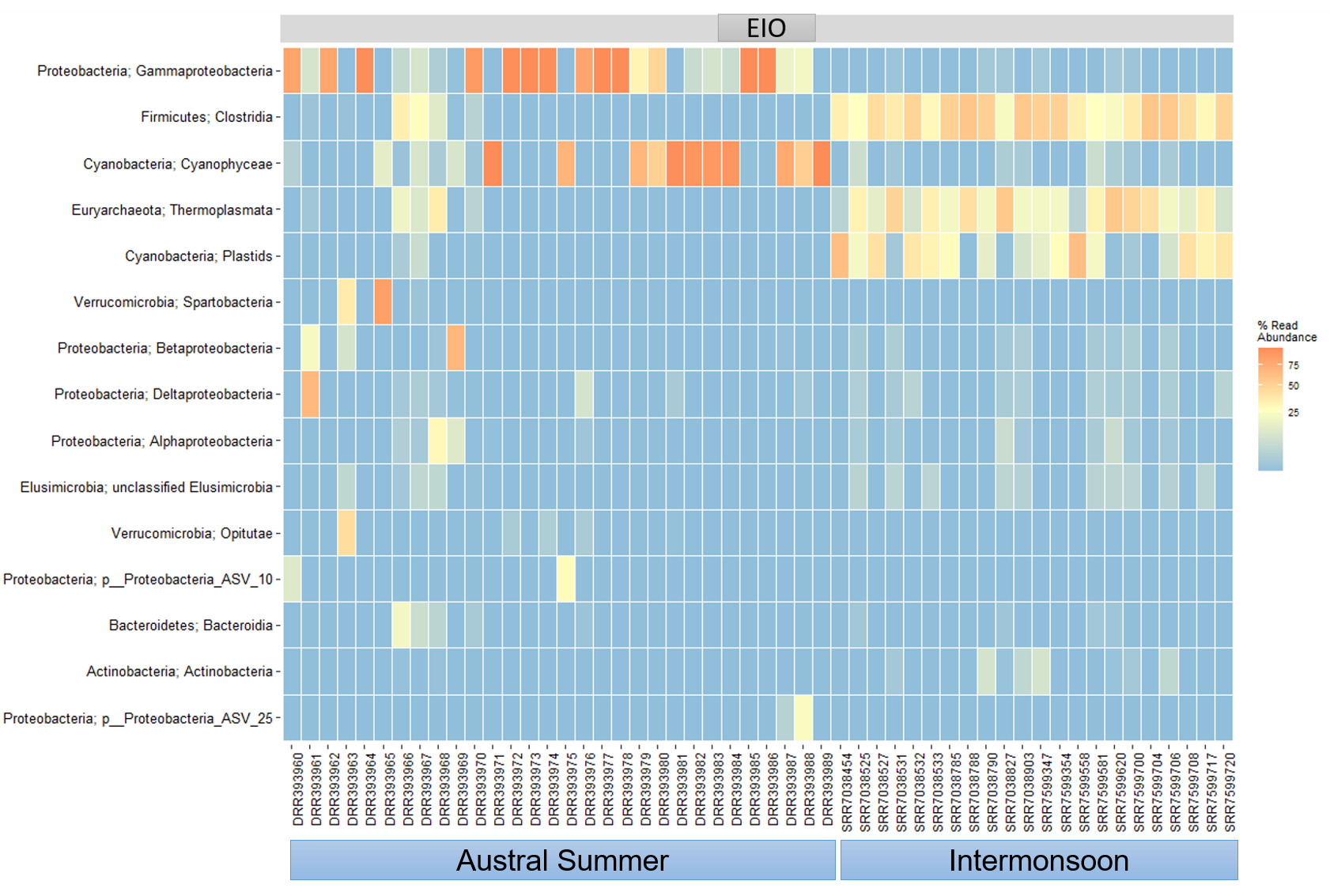 Fig. S7: Heat map representing the top 15 ASVs of the diazotrophs community in the Eastern Indian Ocean (EIO) during the austral summer and intermonsoon periods.Supplementary ReferencesBhavya, P. S., S. Kumar, G. V. M. Gupta, V. Sudheesh, K. V. Sudharma, D. S. Varrier, K. R. Dhanya, and N. Saravanane. 2016. Nitrogen uptake dynamics in a tropical eutrophic estuary (Cochin, India) and adjacent coastal waters. Estuaries Coasts 39: 54–67. doi:10.1007/s12237-015-9982-yBird, C., J. Martinez Martinez, A. G. O’Donnell, and M. Wyman. 2005. Spatial Distribution and Transcriptional Activity of an Uncultured Clade of Planktonic Diazotrophic γ-Proteobacteria in the Arabian Sea. Appl Environ Microbiol 71: 2079–2085. doi:10.1128/AEM.71.4.2079-2085.2005Bird, C., and M. Wyman. 2013. Transcriptionally active heterotrophic diazotrophs are widespread in the upper water column of the Arabian Sea. FEMS Microbiol Ecol 84: 189–200. doi:10.1111/1574-6941.12049Brandes, J. A., A. H. Devol, T. Yoshinari, D. A. Jayakumar, and S. W. A. Naqvi. 1998. Isotopic composition of nitrate in the central Arabian Sea and eastern tropical North Pacific: A tracer for mixing and nitrogen cycles. Limnol. Oceanogr. 43: 1680–1689. doi:10.4319/lo.1998.43.7.1680Callahan, B. J., P. J. McMurdie, M. J. Rosen, A. W. Han, A. J. A. Johnson, and S. P. Holmes. 2016. DADA2: High-resolution sample inference from Illumina amplicon data. Nat Methods 13: 581–583. doi:10.1038/nmeth.3869Gandhi, N., A. Singh, S. Prakash, R. Ramesh, M. Raman, M. S. Sheshshayee, and S. Shetye. 2011. First direct measurements of N 2 fixation during a Trichodesmium bloom in the eastern Arabian Sea: N 2 Fixation in the Arabian Sea. Global Biogeochem. Cycles 25: 4014. doi:10.1029/2010GB003970González, M. L., Molina, V., Florez-Leiva, L., Oriol, L., Cavagna, A. J., Dehairs, F., ... and Fernandez, C. 2014. Nitrogen fixation in the Southern Ocean: a case of study of the Fe-fertilized Kerguelen region (KEOPS II cruise). Biogeosci. Discuss. 11: 17151-17185. doi: 10.5194/bgd-11-17151-2014Jayakumar, A., M. M. D. Al-Rshaidat, B. B. Ward, and M. R. Mulholland. 2012. Diversity, distribution, and expression of diazotroph nifH genes in oxygen-deficient waters of the Arabian Sea. FEMS Microbiol Ecol 82: 597–606. doi:10.1111/j.1574-6941.2012.01430.xKromkamp, J., M. De Bie, N. Goosen, J. Peene, P. Van Rijswijk, J. Sinke, and G. C. A. Duinevel. 1997. Primary production by phytoplankton along the Kenyan coast during the SE monsoon and November intermonsoon 1992, and the occurrence of Trichodesmium. Deep Sea Research Part II: Topical Studies in Oceanography 44: 1195–1212. doi:10.1016/S0967-0645(97)00015-5Kumari, V. R., Ghosh, V. R. D., Rao, D. N., Krishna, M. S., and Sarma, V. V. S. S. 2022. Nitrogen fixation in the western coastal Bay of Bengal: Controlling factors and contribution to primary production. Reg. Stud. Mar. Sci. 53: 102410. doi: 10.1016/j.rsma.2022.102410Li, L., C. Wu, D. Huang, C. Ding, Y. Wei, and J. Sun. 2021. Integrating Stochastic and Deterministic Process in the Biogeography of N2-Fixing Cyanobacterium Candidatus Atelocyanobacterium Thalassa. Front. Microbiol. 12: 654646. doi:10.3389/fmicb.2021.654646Löscher, C. R., W. Mohr, H. W. Bange, and D. E. Canfield. 2020. No nitrogen fixation in the Bay of Bengal? Biogeosciences 17: 851–864. doi:10.5194/bg-17-851-2020Luo, Y.-W., and others. 2012. Database of diazotrophs in global ocean: Abundance, biomass and nitrogen fixation rates. Earth Syst. Sci. Data 4: 47–73. doi:10.5194/essd-4-47-2012Mazard, S. L., N. J. Fuller, K. M. Orcutt, O. Bridle, and D. J. Scanlan. 2004. PCR Analysis of the Distribution of Unicellular Cyanobacterial Diazotrophs in the Arabian Sea. Appl Environ Microbiol 70: 7355–7364. doi:10.1128/AEM.70.12.7355-7364.2004Raes, E. J., L. Bodrossy, J. van de Kamp, A. Bissett, and A. M. Waite. 2018. Marine bacterial richness increases towards higher latitudes in the eastern Indian Ocean. Limnol Oceanogr Lett 3: 10–19. doi:10.1002/lol2.10058Sato, T., T. Shiozaki, F. Hashihama, M. Sato, A. Murata, K. Sasaoka, S. Umeda, and K. Takahashi. 2022. Low Nitrogen Fixation Related to Shallow Nitracline Across the Eastern Indian Ocean. JGR Biogeosciences 127. doi:10.1029/2022JG007104Sahoo, D., Saxena, H., Nazirahmed, S., Kumar, S., Sudheer, A. K., Bhushan, R., ... and Singh, A. 2021. Role of eddies and N 2 fixation in regulating C: N: P proportions in the Bay of Bengal. Biogeochemistry 155: 413-429. doi: 10.1007/s10533-021-00833-4Shiozaki, T., M. Ijichi, T. Kodama, S. Takeda, and K. Furuya. 2014. Heterotrophic bacteria as major nitrogen fixers in the euphotic zone of the Indian Ocean. Global Biogeochem. Cycles 28: 1096–1110. doi:10.1002/2014GB004886Tang, W., S. Wang, D. Fonseca-Batista, and others. 2019. Revisiting the distribution of oceanic N2 fixation and estimating diazotrophic contribution to marine production. Nat Commun 10: 831. doi:10.1038/s41467-019-08640-0Wu, C., J. Kan, H. Liu, L. Pujari, C. Guo, X. Wang, and J. Sun. 2019. Heterotrophic Bacteria Dominate the Diazotrophic Community in the Eastern Indian Ocean (EIO) during Pre-Southwest Monsoon. Microb Ecol 78: 804–819. doi:10.1007/s00248-019-01355-1Wu, C., J. Sun, H. Liu, W. Xu, G. Zhang, H. Lu, and Y. Guo. 2021. Evidence of the Significant Contribution of Heterotrophic Diazotrophs to Nitrogen Fixation in the Eastern Indian Ocean During Pre-Southwest Monsoon Period. Ecosystems. doi:10.1007/s10021-021-00702-zAmplicon datasetReferenceSRA Run IDLatitude (ºN)Longitude (ºE)Data typeTotal ASVsBay of Bengal (BoB)(Li et al. 2021)SRR1237699015.4988.01Illumina Paired end372Bay of Bengal (BoB)(Li et al. 2021)SRR123769911591Illumina Paired end372Bay of Bengal (BoB)(Li et al. 2021)SRR123769921588.5Illumina Paired end372Bay of Bengal (BoB)(Li et al. 2021)SRR1237699415.0187Illumina Paired end372Bay of Bengal (BoB)(Wu et al. 2019)SRR68341739.9984.49Illumina Paired end372Bay of Bengal (BoB)(Wu et al. 2019)SRR68341761087.99Illumina Paired end372Bay of Bengal (BoB)(Wu et al. 2019)SRR68341781087.99Illumina Paired end372Bay of Bengal (BoB)(Wu et al. 2019)SRR68341791087.99Illumina Paired end372Bay of Bengal (BoB)(Wu et al. 2019)SRR68341809.9984.49Illumina Paired end372Bay of Bengal (BoB)(Wu et al. 2019)SRR68341819.9984.49Illumina Paired end372Bay of Bengal (BoB)(Sato et al. 2022)DRR39395116.4688.05Illumina Paired end372Bay of Bengal (BoB)(Sato et al. 2022)DRR3939521588Illumina Paired end372Bay of Bengal (BoB)(Sato et al. 2022)DRR3939531588Illumina Paired end372Bay of Bengal (BoB)(Sato et al. 2022)DRR3939549.9388Illumina Paired end372Bay of Bengal (BoB)(Sato et al. 2022)DRR3939559.9388Illumina Paired end372Equatorial Indian Ocean (EqIO)(Wu et al. 2019)SRR6834172084Illumina Paired end964Equatorial Indian Ocean (EqIO)(Wu et al. 2019)SRR68341744.9990.5Illumina Paired end964Equatorial Indian Ocean (EqIO)(Wu et al. 2019)SRR68341754.9990.5Illumina Paired end964Equatorial Indian Ocean (EqIO)(Wu et al. 2019)SRR68341774.9990.5Illumina Paired end964Equatorial Indian Ocean (EqIO)(Wu et al. 2019)SRR6834182092Illumina Paired end964Equatorial Indian Ocean (EqIO)(Wu et al. 2019)SRR6834183092Illumina Paired end964Equatorial Indian Ocean (EqIO)(Wu et al. 2019)SRR6834184084Illumina Paired end964Equatorial Indian Ocean (EqIO)(Wu et al. 2019)SRR6834185084Illumina Paired end964Equatorial Indian Ocean (EqIO)(Wu et al. 2019)SRR68341863.9996.32Illumina Paired end964Equatorial Indian Ocean (EqIO)(Wu et al. 2019)SRR68341873.9996.32Illumina Paired end964Equatorial Indian Ocean (EqIO)(Wu et al. 2019)SRR68341883.9996.32Illumina Paired end964Equatorial Indian Ocean (EqIO)(Wu et al. 2019)SRR6834189092Illumina Paired end964Equatorial Indian Ocean (EqIO)(Sato et al. 2022)DRR3939564.9988Illumina Paired end964Equatorial Indian Ocean (EqIO)(Sato et al. 2022)DRR393957088.01Illumina Paired end964Equatorial Indian Ocean (EqIO)(Sato et al. 2022)DRR393958088.01Illumina Paired end964Equatorial Indian Ocean (EqIO)(Sato et al. 2022)DRR393959-588.01Illumina Paired end964Equatorial Indian Ocean (EqIO)(Sato et al. 2022)DRR393960-588.01Illumina Paired end964Equatorial Indian Ocean (EqIO) & Bay of Bengal (BoB)(Wu et al. 2021)SRR137562259.9985.99Illumina Single end1270Equatorial Indian Ocean (EqIO) & Bay of Bengal (BoB)(Wu et al. 2021)SRR13756226089.01Illumina Single end1270Equatorial Indian Ocean (EqIO) & Bay of Bengal (BoB)(Wu et al. 2021)SRR137562279.9987Illumina Single end1270Equatorial Indian Ocean (EqIO) & Bay of Bengal (BoB)(Wu et al. 2021)SRR137562287.0389.69Illumina Single end1270Equatorial Indian Ocean (EqIO) & Bay of Bengal (BoB)(Wu et al. 2021)SRR13756229581Illumina Single end1270Equatorial Indian Ocean (EqIO) & Bay of Bengal (BoB)(Wu et al. 2021)SRR13756230282Illumina Single end1270Equatorial Indian Ocean (EqIO) & Bay of Bengal (BoB)(Wu et al. 2021)SRR13756231596.99Illumina Single end1270Equatorial Indian Ocean (EqIO) & Bay of Bengal (BoB)(Wu et al. 2021)SRR137562322.3591.84Illumina Single end1270Equatorial Indian Ocean (EqIO) & Bay of Bengal (BoB)(Wu et al. 2021)SRR13756233083Illumina Single end1270Equatorial Indian Ocean (EqIO) & Bay of Bengal (BoB)(Wu et al. 2021)SRR137562341084.98Illumina Single end1270Equatorial Indian Ocean (EqIO) & Bay of Bengal (BoB)(Wu et al. 2021)SRR137562352.9979.99Illumina Single end1270Equatorial Indian Ocean (EqIO) & Bay of Bengal (BoB)(Wu et al. 2021)SRR137562360.9994.49Illumina Single end1270Equatorial Indian Ocean (EqIO) & Bay of Bengal (BoB)(Wu et al. 2021)SRR13756237590.59Illumina Single end1270Equatorial Indian Ocean (EqIO) & Bay of Bengal (BoB)(Wu et al. 2021)SRR13756238091.99Illumina Single end1270Equatorial Indian Ocean (EqIO) & Bay of Bengal (BoB)(Wu et al. 2021)SRR13756239088Illumina Single end1270Equatorial Indian Ocean (EqIO) & Bay of Bengal (BoB)(Wu et al. 2021)SRR137562400.580Illumina Single end1270Equatorial Indian Ocean (EqIO) & Bay of Bengal (BoB)(Wu et al. 2021)SRR137562415.0590.44Illumina Single end1270Equatorial Indian Ocean (EqIO) & Bay of Bengal (BoB)(Wu et al. 2021)SRR13756242180Illumina Single end1270Equatorial Indian Ocean (EqIO) & Bay of Bengal (BoB)(Wu et al. 2021)SRR137562431.9789.5Illumina Single end1270Equatorial Indian Ocean (EqIO) & Bay of Bengal (BoB)(Wu et al. 2021)SRR137562441088.24Illumina Single end1270Equatorial Indian Ocean (EqIO) & Bay of Bengal (BoB)(Wu et al. 2021)SRR137562451099.91Illumina Single end1270Eastern Indian Ocean (SIO)(Raes et al. 2018)SRR7038454-22.694112.785Illumina Paired end1815Eastern Indian Ocean (SIO)(Raes et al. 2018)SRR7038525-17.57118.06Illumina Paired end1815Eastern Indian Ocean (SIO)(Raes et al. 2018)SRR7038527-18.11117.32Illumina Paired end1815Eastern Indian Ocean (SIO)(Raes et al. 2018)SRR7038531-14.06123.39Illumina Paired end1815Eastern Indian Ocean (SIO)(Raes et al. 2018)SRR7038532-25.65112Illumina Paired end1815Eastern Indian Ocean (SIO)(Raes et al. 2018)SRR7038533-29.34113.43Illumina Paired end1815Eastern Indian Ocean (SIO)(Raes et al. 2018)SRR7038785-31.67115.16Illumina Paired end1815Eastern Indian Ocean (SIO)(Raes et al. 2018)SRR7038788-13.06125.06Illumina Paired end1815Eastern Indian Ocean (SIO)(Raes et al. 2018)SRR7038790-19.76115.14Illumina Paired end1815Eastern Indian Ocean (SIO)(Raes et al. 2018)SRR7038827-18.11117.32Illumina Paired end1815Eastern Indian Ocean (SIO)(Raes et al. 2018)SRR7038903-15.37121.39Illumina Paired end1815Eastern Indian Ocean (SIO)(Raes et al. 2018)SRR7599347-19.76115.14Illumina Paired end1815Eastern Indian Ocean (SIO)(Raes et al. 2018)SRR7599354-31.67115.16Illumina Paired end1815Eastern Indian Ocean (SIO)(Raes et al. 2018)SRR7599558-22.694112.785Illumina Paired end1815Eastern Indian Ocean (SIO)(Raes et al. 2018)SRR7599581-17.57118.06Illumina Paired end1815Eastern Indian Ocean (SIO)(Raes et al. 2018)SRR7599620-18.11117.32Illumina Paired end1815Eastern Indian Ocean (SIO)(Raes et al. 2018)SRR7599700-14.06123.39Illumina Paired end1815Eastern Indian Ocean (SIO)(Raes et al. 2018)SRR7599704-13.06125.06Illumina Paired end1815Eastern Indian Ocean (SIO)(Raes et al. 2018)SRR7599706-15.37121.39Illumina Paired end1815Eastern Indian Ocean (SIO)(Raes et al. 2018)SRR7599708-30.92114.26Illumina Paired end1815Eastern Indian Ocean (SIO)(Raes et al. 2018)SRR7599717-29.34113.43Illumina Paired end1815Eastern Indian Ocean (SIO)(Raes et al. 2018)SRR7599720-25.65112Illumina Paired end1815Eastern Indian Ocean (SIO)(Sato et al. 2022)DRR393961-1088Illumina Paired end1815Eastern Indian Ocean (SIO)(Sato et al. 2022)DRR393962-1088Illumina Paired end1815Eastern Indian Ocean (SIO)(Sato et al. 2022)DRR393963-1588.99Illumina Paired end1815Eastern Indian Ocean (SIO)(Sato et al. 2022)DRR393964-1588.99Illumina Paired end1815Eastern Indian Ocean (SIO)(Sato et al. 2022)DRR393965-19.9988Illumina Paired end1815Eastern Indian Ocean (SIO)(Sato et al. 2022)DRR393966-19.9988Illumina Paired end1815Eastern Indian Ocean (SIO)(Sato et al. 2022)DRR393967-19.9988Illumina Paired end1815Eastern Indian Ocean (SIO)(Sato et al. 2022)DRR393968-19.9988Illumina Paired end1815Eastern Indian Ocean (SIO)(Sato et al. 2022)DRR393969-8.99105.74Illumina Paired end1815Eastern Indian Ocean (SIO)(Sato et al. 2022)DRR393970-8.99105.74Illumina Paired end1815Eastern Indian Ocean (SIO)(Sato et al. 2022)DRR393971-12107.12Illumina Paired end1815Eastern Indian Ocean (SIO)(Sato et al. 2022)DRR393972-15108.5Illumina Paired end1815Eastern Indian Ocean (SIO)(Sato et al. 2022)DRR393973-15108.5Illumina Paired end1815Eastern Indian Ocean (SIO)(Sato et al. 2022)DRR393974-12112.5Illumina Paired end1815Eastern Indian Ocean (SIO)(Sato et al. 2022)DRR393975-12112.5Illumina Paired end1815Eastern Indian Ocean (SIO)(Sato et al. 2022)DRR393976-16112Illumina Paired end1815Eastern Indian Ocean (SIO)(Sato et al. 2022)DRR393977-16112Illumina Paired end1815Eastern Indian Ocean (SIO)(Sato et al. 2022)DRR393978-16112Illumina Paired end1815Eastern Indian Ocean (SIO)(Sato et al. 2022)DRR393979-20111.5Illumina Paired end1815Eastern Indian Ocean (SIO)(Sato et al. 2022)DRR393980-20111.5Illumina Paired end1815Eastern Indian Ocean (SIO)(Sato et al. 2022)DRR393981-22111.25Illumina Paired end1815Eastern Indian Ocean (SIO)(Sato et al. 2022)DRR393982-22111.25Illumina Paired end1815Eastern Indian Ocean (SIO)(Sato et al. 2022)DRR393983-24.01111.02Illumina Paired end1815Eastern Indian Ocean (SIO)(Sato et al. 2022)DRR393984-24.01111.02Illumina Paired end1815Eastern Indian Ocean (SIO)(Sato et al. 2022)DRR393985-23.4109Illumina Paired end1815Eastern Indian Ocean (SIO)(Sato et al. 2022)DRR393986-23.4109Illumina Paired end1815Eastern Indian Ocean (SIO)(Sato et al. 2022)DRR393987-23.4109Illumina Paired end1815Eastern Indian Ocean (SIO)(Sato et al. 2022)DRR393988-24.5112.75Illumina Paired end1815Eastern Indian Ocean (SIO)(Sato et al. 2022)DRR393989-24.5112.75Illumina Paired end1815nifH cloning datasetReferenceAccession NoData typeTotal SequencesArabian Sea(Mazard et al. 2004)AY621706 - AY621747Cloned PCR products44Arabian Sea(Mazard et al. 2004)AY620240 - AY620241Cloned PCR products44Arabian Sea(Bird et al. 2005)AY800134 - AY800143Cloned PCR products10Arabian Sea(Jayakumar et al. 2012)JF429940 - JF429973Cloned PCR products34Arabian Sea(Bird and Wyman 2013)JX064466 - JX064499Cloned PCR products34Arabian Sea & Indian Ocean Subtropical Gyre(Shiozaki et al. 2014)AB928219 - AB928303Cloned PCR products84Bay of Bengal (Löscher et al. 2020)MT507504-MT507584Cloned PCR products81